Ofício: 19/2022        Assunto: ALUNO HENRY MARLEYExma.Sra. Rita de Cássia Marcolino PolazAinda não acusamos o recebimento e respostas do caso Henry Marley. Como Presidente, devo apresentar em reunião ordinária no próximo dia 27 de abril de 2022 soluções para o atendimento da mãe do aluno com necessidades especiais. O assunto foi levantado em reunião ordinária do dia 16 de março de 2022, conforme ata lavrada.Certa da valiosa e costumeira atenção para com este colegiado, despeço-me externando protestos de estima e consideração.				Cordialmente,				Salto, 23 de março de 2022				Presidente do CME				Evelize Assunta Padovani				RG 11 503 730 0Exma. Dirigente Regional de Ensino: Rita de Cássia Marcolino Polaz Diretoria de Ensino Região de ItuAssunto: Escola Estadual Maria de Lourdes Moraes Costela Salto/SPRequisitante: TATIANE RODRIGUESAluno: Henry Marley Prezado Diretor: Em atendimento à genitora do aluno Henry Marley, solicitamos do DD Diretor, relatório substancial dos fatos ocorridos, conforme solicitação em anexo, datada de 01/02/2022., para que juntos, busquemos soluções efetivas a fim de garantir ao aluno uma educação de qualidade equalitária.Sem mais, despeço-me externando protestos de estima e consideração.				Cordialmente,				Evelize Assunta Padovani				RG 11 502 730 0 				Presidente CME SALTO SP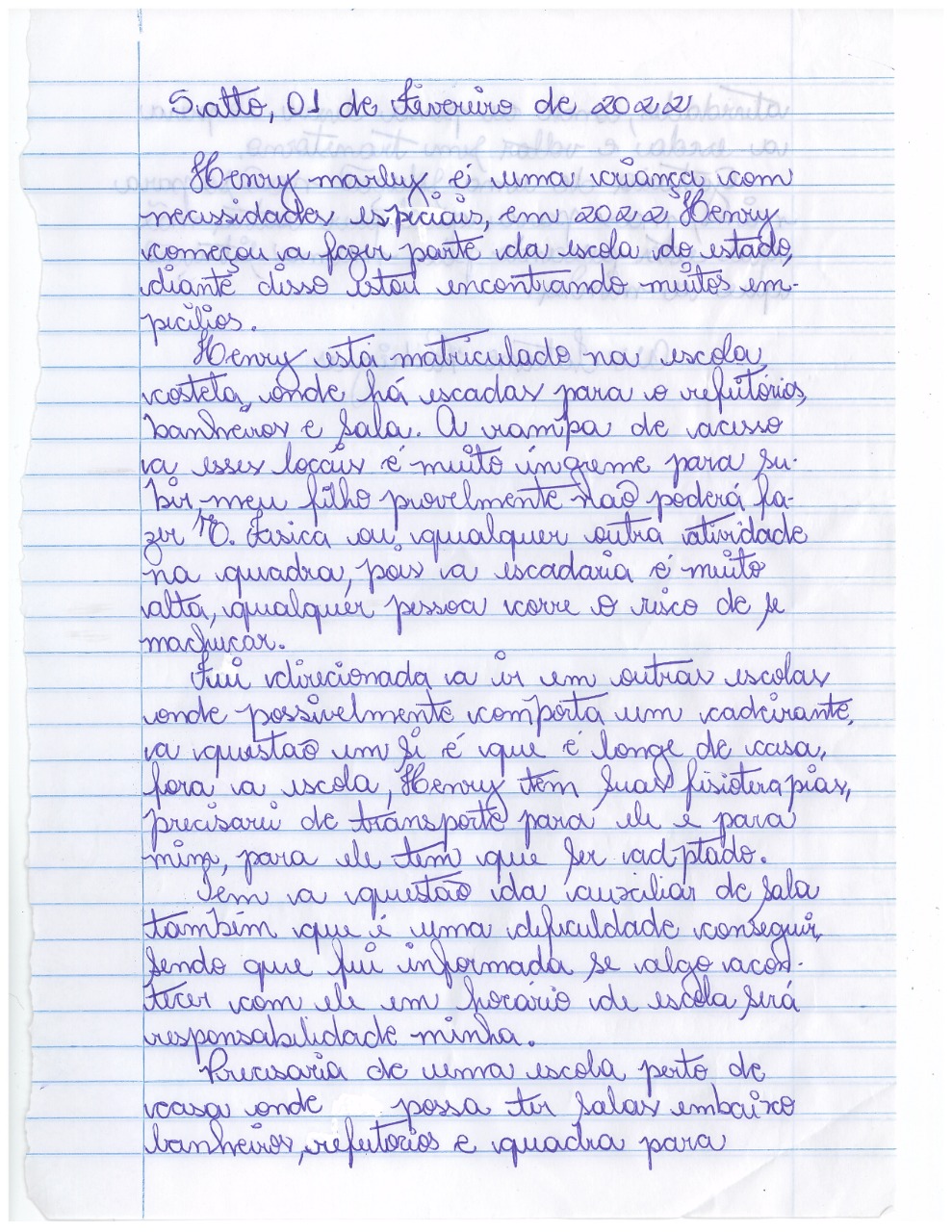 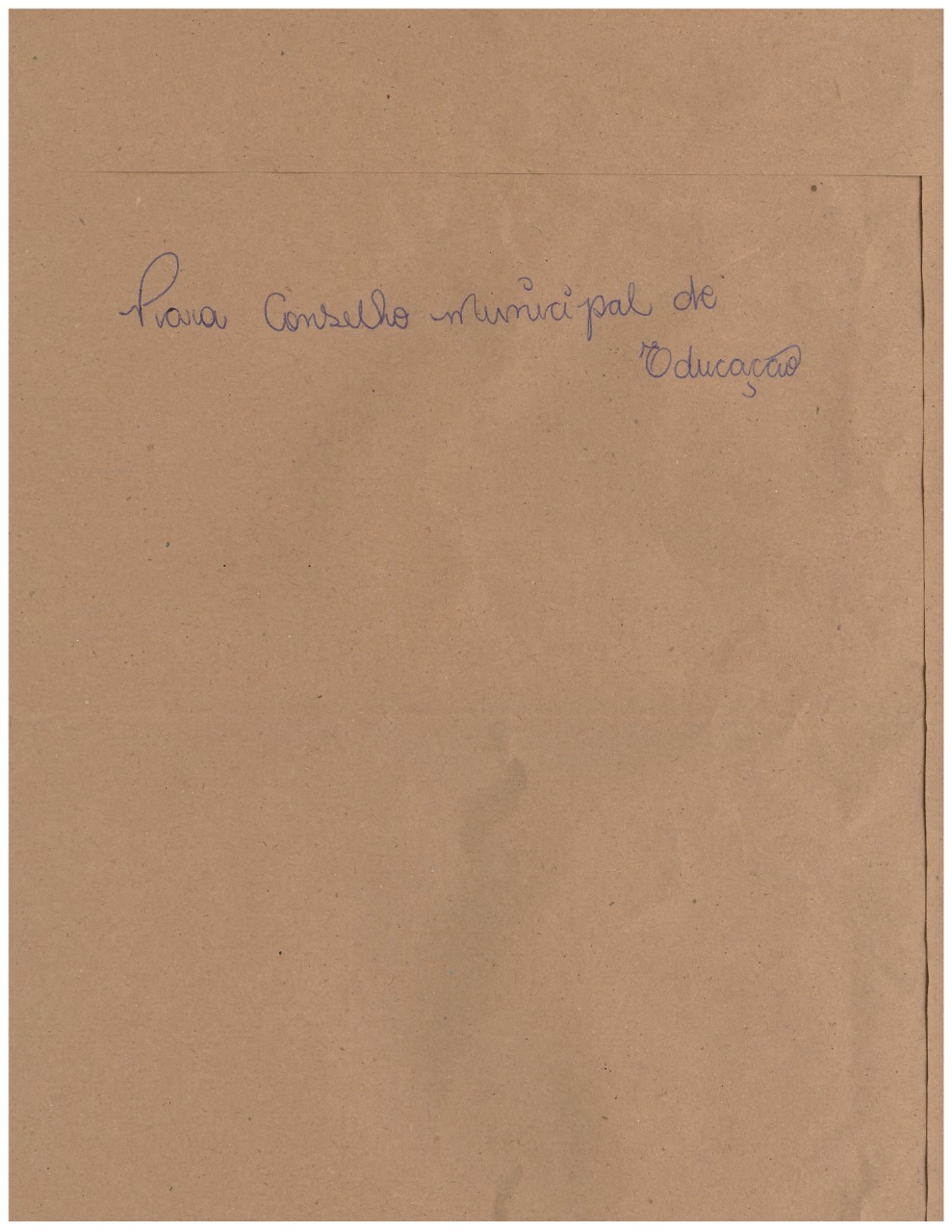 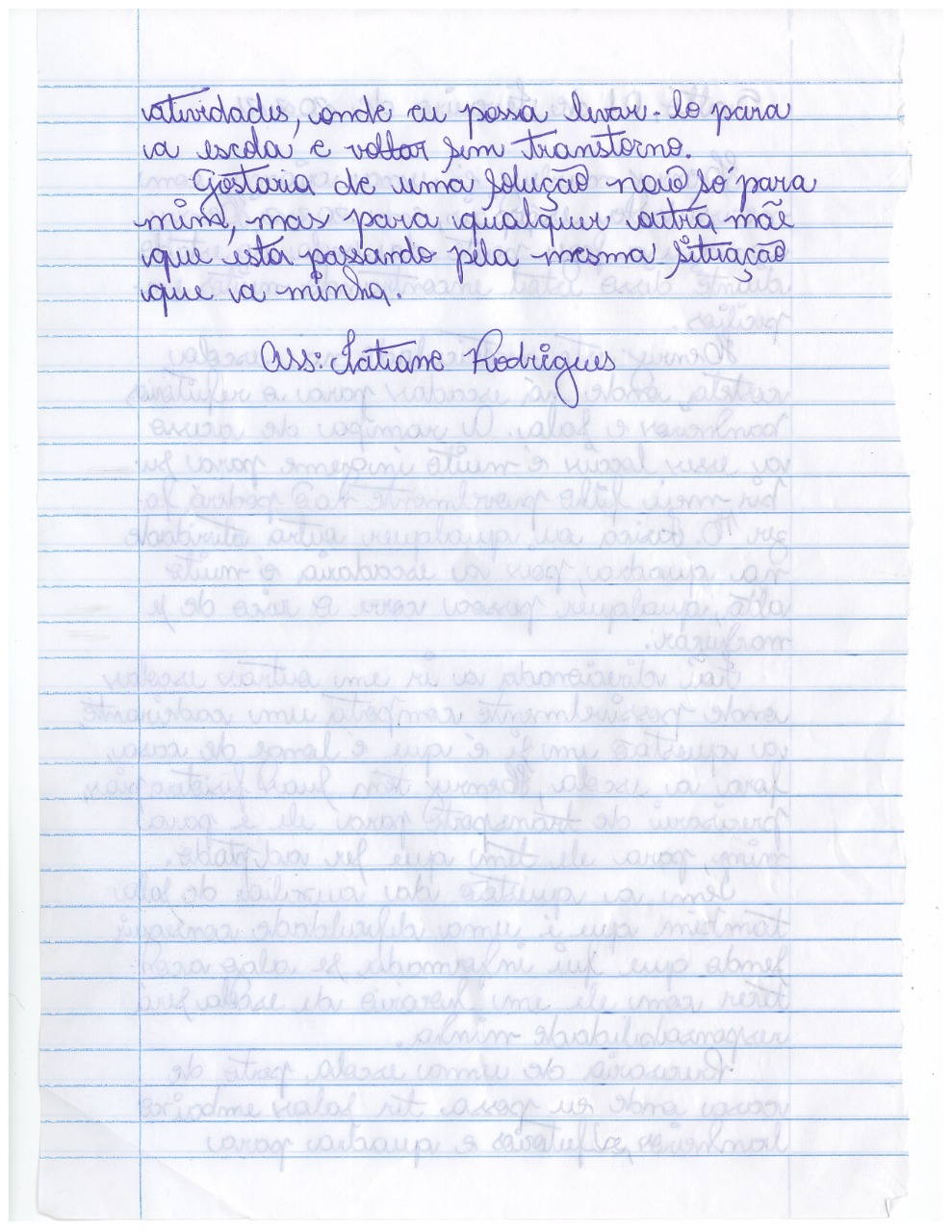 